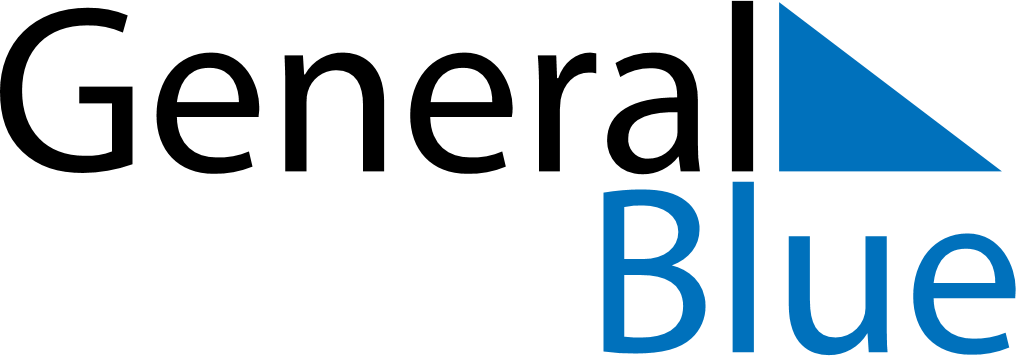 March 2028March 2028March 2028March 2028South KoreaSouth KoreaSouth KoreaSundayMondayTuesdayWednesdayThursdayFridayFridaySaturday12334Independence Movement Day567891010111213141516171718192021222324242526272829303131